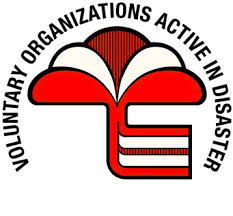 The South Central RegionVoluntary Organizations Active in Disasteris pleased to present aDisaster Training Academy on22 October 20159:00 a.m. to 2:00 p.m.atImpact Christian Church27400 CO Highway 67, Woodland Park, CO 80863Courses Offerings:Introduction							9:00 a.m. to 9:30 a.m.Block 1Psychological First Aid (Lunch included)				9:30 a.m. to 2:00 p.m.Block 2Incident Command System Overview (IS 100)			9:30 a.m. to 10:30 a.m.National Incident Management System Overview (IS 700)	10:30 a.m. to 11:30 a.m.Lunch								11:30 a.m. to 12:00 p.m.Managing Spontaneous Volunteers in a Disaster			12:00 p.m. to 1:00 p.m.Managing Donations in a Disaster				1:00 p.m. to 2:00 p.m.Block 3Coordinated Spiritual Care during a disaster			9:30 a.m. to 10:30 a.m.Sheltering Considerations for Faith Based Organizations		10:30 a.m. to 11:30 a.m.Lunch								11:30 a.m. to 12:00 p.m.Starting your own disaster response organization		12:00 p.m. to 1:00 p.m.Safety Train the Trainer						1:00 p.m. to 2:00 p.m.Block 4Media Messaging for non-profit organizations			9:30 a.m. to 11:30 a.m.Lunch								11:30 a.m. to 12:00 p.m.Liaising with the Government during disaster			12:00 p.m. to 2:00 p.m.      VOAD  General Meeting						2:00 p.m. to 3:00 p.m.To register: Please fill out the attached sign up form and email to  coscrvoad@gmail.com  